UPOL- Pedagogická fakultaUčitelství pro 1. stupeň ZŠ- 2. ročníkDidaktika mateřského jazyka AI / Y po L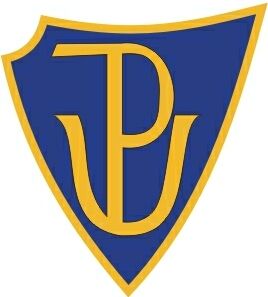 Hana Urbánková26. 4. 2015
1) DOPLŇOVACÍ CVIČENÍ1. Krasl_ce, bl_skalo se, taška z l_ka, kovadl_na, L_sá hora, nepl_tvej, kl_d na práci, l_skové oříšky, upl_nul den, odpál_l nálož, hl_dací 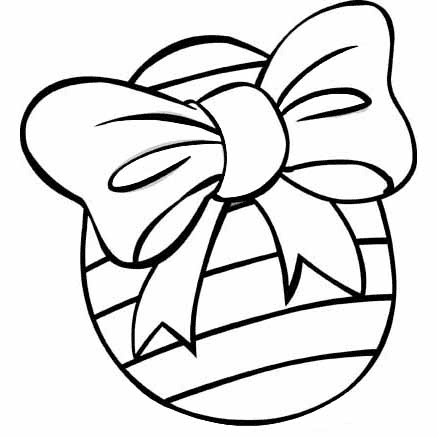 pes, nebl_skej očima, l_šaj smrtihlav, pel_něk, prosl_chá se, l_skovec, pol_nko, poraněné l_tko, ml_nek, obl_bený  l_žař, rozbitý pl_noměr, plný kel_mek           POLANSKÁ J., Vyjmenovaná slova-cvičebnice pro ZŠ, Praha: FORTUNA, 19942. sl_šíme dobře, kl_ště, rozkvetlý l_skovec, l_tostivé vzl_kání, závodník na l_žích, dva mal_ři, prudký l_ják, kul_čky v dol_ku, čas pl_ne,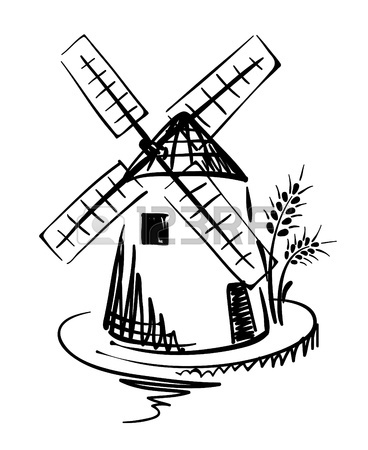  kráva L_ska, ježčí bodl_na, pl_nárna, těžko pol_ká, ml_nice plná ob_lí, mlha se rozpl_nula      
                       POLANSKÁ J., Cvičebnice českého jazyka- pracovní sešit pro 3. Ročník ZŠ, Praha: FORTUNA, 1994         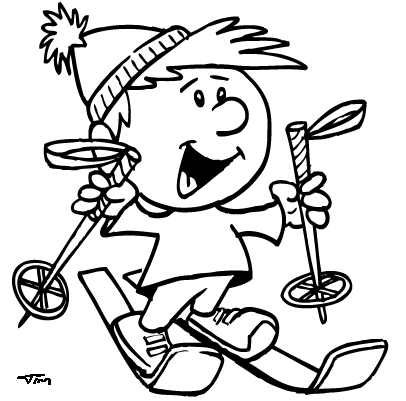 3. zal_bit se, l_tkový, kol_k, Kul_hrášek, kol_krát, pol_kat, žol_k, pl_tvání, l_šejník, l_šej, L_bor, L_běna, L_buše, nabl_skaný, kostl_vec, l_žař, pol_chotit, pol_tika, l_dstvoBIČÍKOVÁ V., Pavučinka-vyjmenovaná slova, Brno: TOBIÁŠ, 20064. L_bilo se ti tam? Koupil si l_že ve Vol_ni. Dostala jsem darem l_čenou kabelku. Petr l_čil přítomným barvitě průběh filmu. Na stráni se zazelenala l_ska. L_ska připlula až k samému okraji rybníka. Vzl_kala až se zal_kala. Ml_t v ml_ně obilí je povoláním ml_náře. Upl_nulo již mnoho let. Čaj byl hořký jako pel_něk. Bl_skalo se a ona vzl_kala, až se celá zal_kala. Mal_ř sl_nul velkou slávou. Pl_nová kamna hořela. Přijeli jsme právě do L_sé  nad Labem.BERGEROVÁ R., Cvičení z českého jazyka, Praha: PASEKA, 19942) DOPLŇOVÁNÍ V TABULCE SE SOUŘADNICEMIVlastní tvorba3) DIKTÁTBlízko mlýna roste pelyněk. Nad Lysou horou se blýská. Na Staré bělidlo chodíval pan mlynář. Pepík slíbil, že už nebude plýtvat jídlem. Nejprve se mlsně olízl, pak všechno spolykal. Lyžařské závody se mi velmi líbily. Poranil si lýtko. Nenávidím lichocení a lichotníky. Květa lívanec jen olízala, ale jíst nechtěla. Z lýka se dá uplést mnoho užitečných a líbivých předmětů. Z pokoje jsme slyšeli lítostivé vzlykání. Z Litomyšle odjedeme do Poličky. Michálková V, Pallas L., Diktáty a pravopisná cvičení, Praha: Státní pedagogické nakladatelství, 19614) VIZUÁLNĚ ZAJÍMAVÁ CVIČENÍDoplň i/y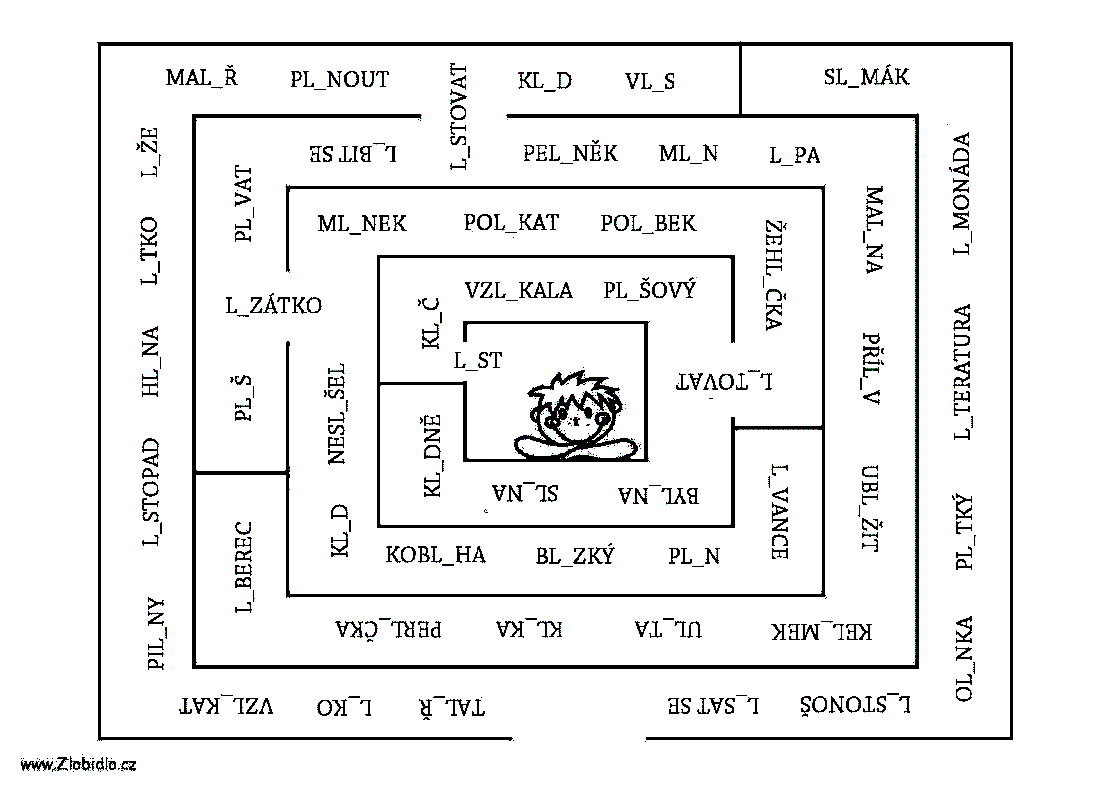 Vlastní tvorbaSpoj jablko se správným stromem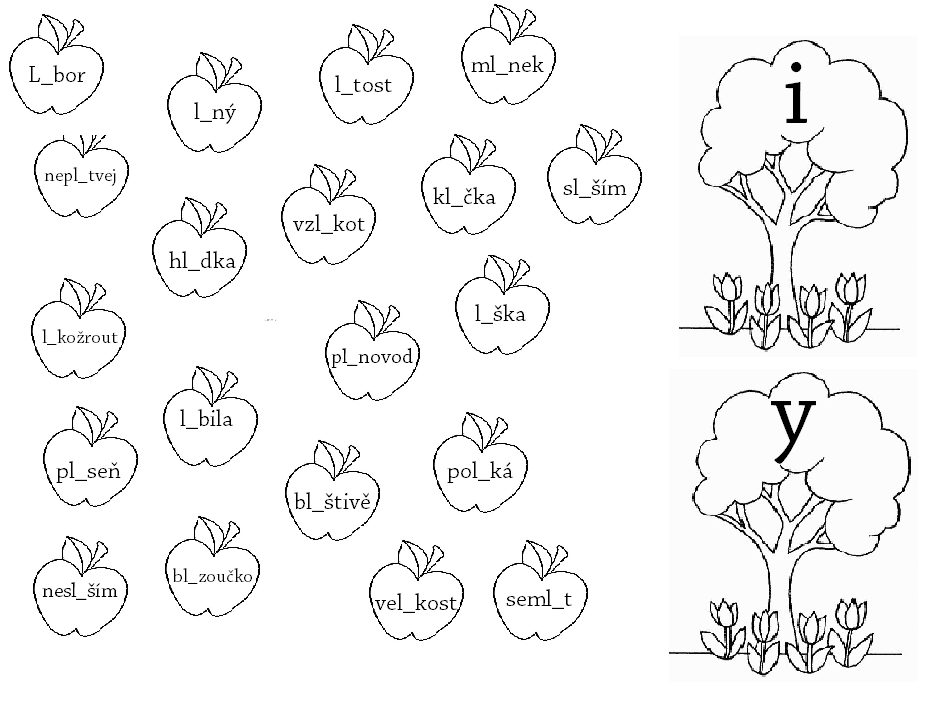 Vlastní tvorba5) 1 CVIČENÍ POSTAVENÉ NA PRÁCI S CHYBOUBlýská se úplně blýzko. Líkožrout žere ze stromů lýko. Lylo jako z konve. Mluví plinně anglicky. Je to pěkný lišák. Plinule přešla na jiné téma. Zlato se blištělo. Vylýčil, co se mu přihodilo. Není to u nás oblíbené. Uhodila se do lítka a pak dlouho vzlykala. Je mi to moc líto.  Několyk lízátek. S oblibou ho napomínala. Milá maminka toho litovala. Co nejvíce ohrožuje lidstvo? Byla to strašlivá nehoda. Slimáci byli všude na listí. Často si v té knize lystuji. Chtěla se před ním blísknout. Uplyvnul si před ním. Lysá hora je v Beskydech. Zalykala se pláčem. Uplynulý čas. Na výrobek potřebujeme plyš. Úplně se nad tím rozplívala. Lýže zmrzlinu a pije limonádu. Malyčko se na mě zlobila. Plynule jsme přešli do další etapy. Koupila jsem lytr mléka. Kočka se ke mně stále lísá. Loudáš se jak slymák. Hovoří plinně několika jazyky. To je neslíchaná lež. Už je to blýzko. Vyzýval nás ke klidu. Zlikvidovali jsme všechny škůdce. Miminko se při krmení zalikalo. Byl to polybek na rozloučenou. Čím se to lyší? Nalistuj si stranu pět. Malířské potřeby. Kam pořád lítáš?Vlastní tvorba6) MANIPULATIVNÍ ČINNOSTZaparkuj auto do správné garáže.Vystřižená auta i garáže se rozdají žákům. Ti poté přiřazují auta ke garáži se správným i/í nebo y/ý. Kdo to má hotové, přihlásí se a učitel mu všechno zkontroluje. (žáci mezi sebou můžou i soutěžit, kdo z nich bude dříve hotový a bude to mít správně)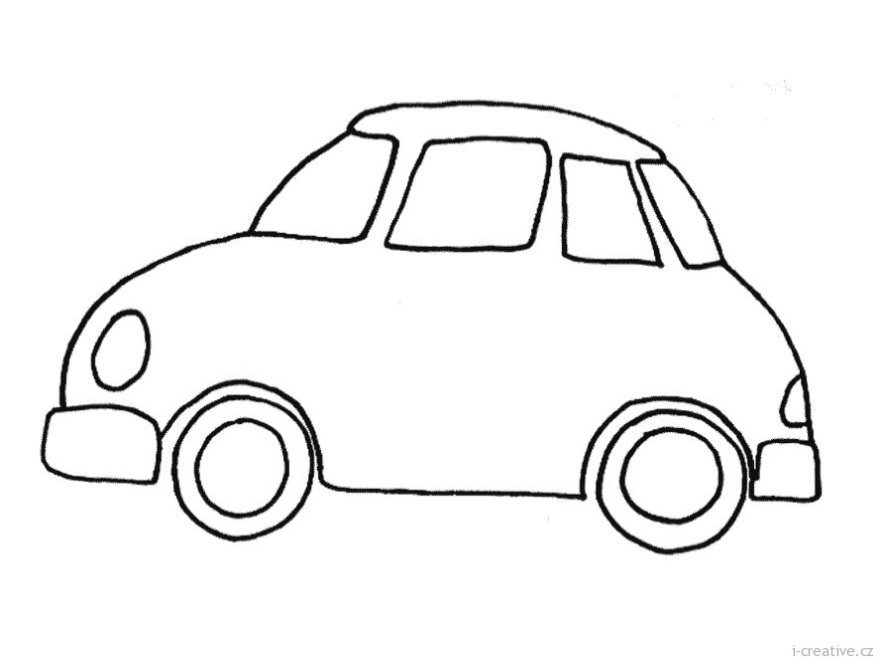 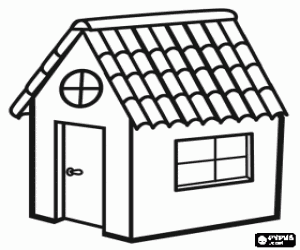 ABCDEF1l_kožroutsl_mákkl_čkaspl_vatl_heňml_nářka2ml_nářl_škal_sinal_skaperl_čkanevzl_kej3l_sinkal_šejníkhl_datprecl_kopl_vatrozl_tý4mal_řknofl_ksl_bl_tostul_cesl_šíš5bl_štivýl_mecpl_šbl_štivýúkl_dJul_e6pl_nárnal_žařPl_nárnal_stpl_noměrzal_vat